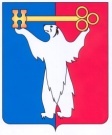 «____» _______  2023                                                                                          № _____ О внесении изменений в решение Норильского городского Совета депутатов 
от 24.06.2008 № 12-264 «Об утверждении Положения об условиях и порядке предоставления муниципальным служащим муниципального образования город Норильск пенсии за выслугу лет за счет средств бюджета муниципального образования город Норильск»В соответствии со статьей 9 Закона Красноярского края от 24.04.2008 
№ 5-1565 «Об особенностях правового регулирования муниципальной службы в Красноярском крае», статьей 28 Устава городского округа город Норильск Красноярского края, Городской Совет, РЕШИЛ:Внести в Положение об условиях и порядке предоставления муниципальным служащим муниципального образования город Норильск пенсии за выслугу лет за счет средств бюджета муниципального образования город Норильск, утвержденное решением Городского Совета от 24.06.2008 № 12-264 (далее - Положение), следующие изменения:1.1. В пункте 2.4 Положения слова «предусмотренных пунктами 2 и 3 части 1 статьи 19» заменить словами «предусмотренных пунктами 3 и 5 части 1 статьи 19».1.2. В абзаце восьмом пункта 3.5 Положения слова «размер максимального должностного оклада» заменить словами «размер максимального должностного оклада и оклад за классный чин».1.3. В пункте 4.3 Положения слова «размера должностного оклада по соответствующей должности государственной гражданской службы Красноярского края, установленного» заменить словами «размера оклада денежного содержания по соответствующей должности государственной гражданской службы Красноярского края, рассчитываемого в соответствии с».1.4. В пункте 4.5 Положения:1.4.1. слова «2,8 должностного оклада» заменить словами «2,8 суммы должностного оклада и ежемесячной надбавки за классный чин (далее по тексту Положения – оклад для назначения пенсии)»;1.4.2. дополнить абзацем следующего содержания:«Количество окладов для назначения пенсии, предусмотренное абзацем первым настоящего пункта, увеличивается на 0,1 оклада для назначения пенсии за каждый полный год стажа муниципальной службы свыше 30 лет, но не более чем до 3,8 оклада для назначения пенсии включительно.».1.5. Дополнить Положение пунктами 5.11, 5.12 следующего содержания:«5.11. Муниципальному служащему при наличии стажа муниципальной службы не менее 20 лет в государственных органах Красноярского края, органах местного самоуправления, избирательных комиссиях муниципальных образований, расположенных на территории Красноярского края, имеющему право на пенсию за выслугу лет в соответствии с Законом Красноярского края от 24.04.2008 № 5-1565 «Об особенностях правового регулирования муниципальной службы в Красноярском крае», при увольнении с муниципальной службы, за исключением оснований увольнения с муниципальной службы, предусмотренных пунктами 3 и 5 части 1 статьи 19 Федерального закона от 02.03.2007 № 25-ФЗ «О муниципальной службе в Российской Федерации», пунктами 5 - 11 части 1 статьи 81 Трудового кодекса Российской Федерации, осуществляется выплата единовременного денежного вознаграждения в размере двукратного месячного денежного содержания (далее – единовременное денежное вознаграждение) по должности муниципальной службы, замещавшейся на день увольнения.Единовременное денежное вознаграждение устанавливается распоряжением:- Председателя Норильского городского Совета депутатов - в отношении лиц, замещавших должности муниципальной службы в Норильском городском Совете депутатов;- Администрации города Норильска, издаваемым Главой города Норильска или иным уполномоченным им лицом, - в отношении лиц, замещавших должности муниципальной службы в Администрации города Норильска, ее структурном подразделении;- Председателя Контрольно-счетной палаты города Норильска - в отношении лиц, замещавших должности муниципальной службы в Контрольно-счетной палате города Норильска.Право на единовременное денежное вознаграждение представляется муниципальному служащему, замещавшему непосредственно перед увольнением должности муниципальной службы не менее 12 полных месяцев.В состав месячного денежного содержания, учитываемого при определении размера единовременного денежного вознаграждения, включаются должностной оклад муниципального служащего, ежемесячная надбавка за классный чин, ежемесячная надбавка за выслугу лет, ежемесячная надбавка за особые условия муниципальной службы, ежемесячная процентная надбавка к должностному окладу за работу со сведениями, составляющими государственную тайну, ежемесячное денежное поощрение, а также 1/12 размера дополнительных выплат (премии, материальная помощь, выплачиваемая за счет средств фонда оплаты труда, единовременная выплата при предоставлении ежегодного оплачиваемого отпуска), начисленных муниципальному служащему в течение 12 календарных месяцев, предшествующих дате увольнения. Для всех составляющих месячного денежного содержания муниципального служащего, указанных в настоящем абзаце, применяется районный коэффициент, процентная надбавка к заработной плате за стаж работы в районах Крайнего Севера и приравненных к ним местностях, в иных местностях края с особыми климатическими условиями.Выплата единовременного денежного вознаграждения осуществляется муниципальному служащему только один раз за все время прохождения муниципальной службы непосредственно перед увольнением МКУ «Управление социальной политики» на основании распоряжения, указанного в абзацах втором – пятом настоящего пункта. Единовременное денежное вознаграждение не выплачивается в случае, если муниципальному служащему уже выплачивалось данное вознаграждение.5.12. В случае непредставления лицами, указанными в пунктах 3.10, 3.15 Положения, соответствующих справок Фонда пенсионного и социального страхования Российской Федерации по собственной инициативе, муниципальное казенное учреждение «Управление социальной политики» в срок, не позднее пяти рабочих дней по истечении срока, указанного в абзаце третьем пункта 3.10 Положения, либо со дня получения заявления, указанного в пункте 3.15 Положения, запрашивает их в Фонде пенсионного и социального страхования Российской Федерации.».2. Пенсии за выслугу лет, назначенные до вступления в силу настоящего решения, подлежат пересчету с соблюдением положений, предусмотренных пунктами 4.3, 4.5 Положения (в редакции настоящего решения).3. Контроль исполнения настоящего решения возложить на председателя постоянной комиссии Городского Совета по бюджету и собственности Цюпко В.В.4. Настоящее решение вступает в силу через десять дней со дня опубликования в газете «Заполярная правда», но не ранее 01.07.2023.Председатель Городского Совета                                           Главы города Норильска		         А.А. Пестряков                                                               Д.В. КарасевРОССИЙСКАЯ ФЕДЕРАЦИЯКРАСНОЯРСКИЙ КРАЙНОРИЛЬСКИЙ ГОРОДСКОЙ СОВЕТ ДЕПУТАТОВР Е Ш Е Н И Е